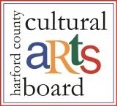    December 5, 2016  Agenda   Bel Air Branch of Harford County Public Library__________________________________________________________6:00 – 6:10	Donations6:10 – 6:40	Calendar 6:40 – 7:00	People Places Things7:00 – 7:30 	Community Arts Development Grants